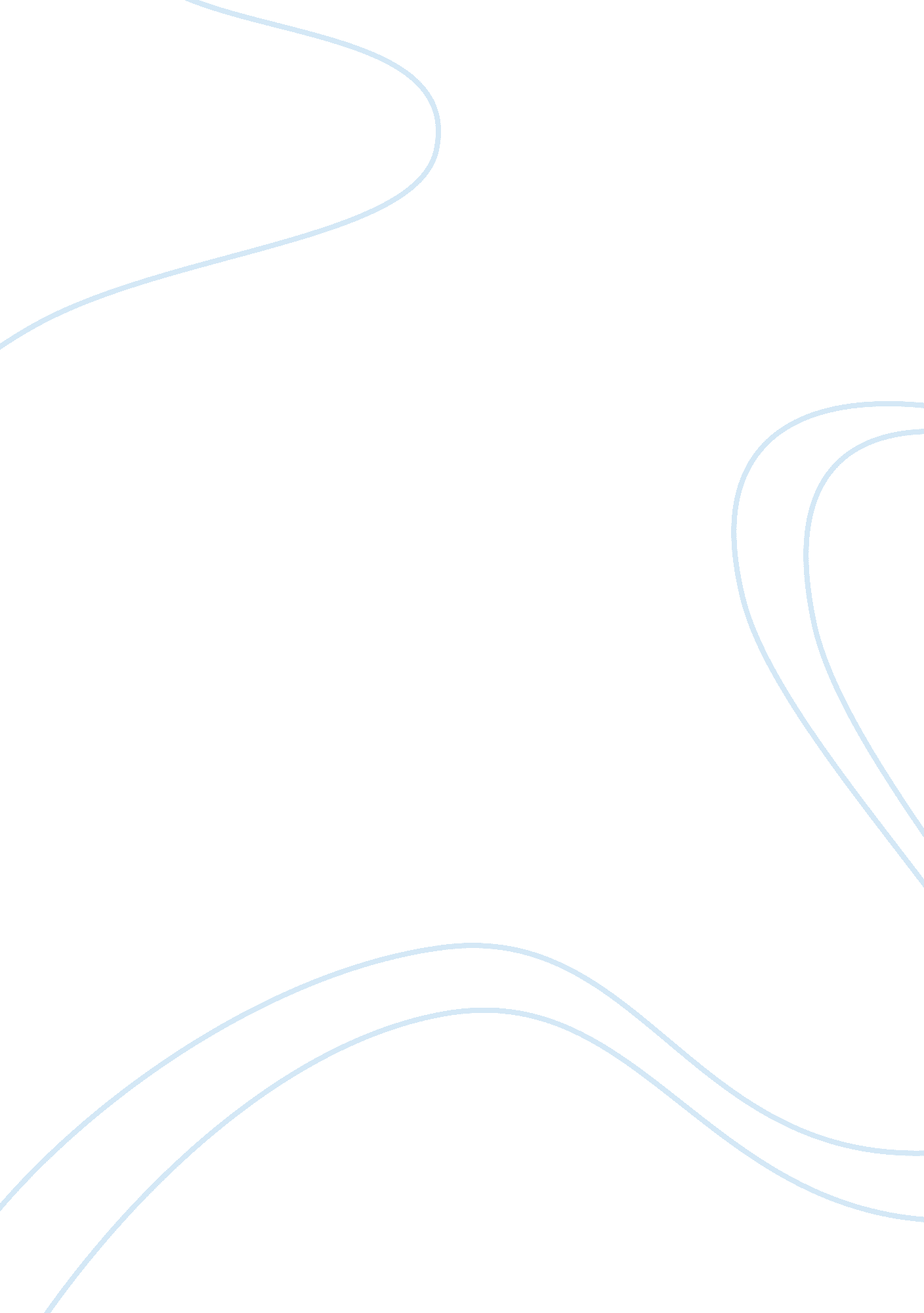 Career in exim bankFinance, Banks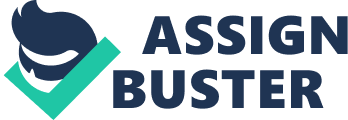 CAREER in EXIM Bank www. eximbankbd. com Export Import Bank of Bangladesh Limited (EXIM Bank), one of the leading private sector commercial banks in the country with an excellent working environment and corporate culture, is looking for young, energetic and self-driven individuals among Bangladeshi citizens for the following posts, who can take up the challenges for a successful career in banking. Attractive compensation package with continuous training facilities and prospects of career progression awaits the really deserving candidates. Management Trainee Officer To be on probation for two years at a monthly consolidated salary of Tk. 30, 000/- for the first year and Tk. 35, 000/- for the second year and to be confirmed in the position of " Executive Officer" at a monthly gross salary of Tk. 45, 000/- (in the regular scale of pay) after successful completion of probation period. Eligibility for application Age not over 30 years on 10 December 2012 Master Degree in any discipline or 4-year Bachelor Degree in any Engineering Discipline from any recognized Government/Private university with at least two 1st Divisions/Classes in the examinations 3rd Division/Class in any examination not acceptable Willingness to serve for a minimum period of 5 years in the bank Computer literacy Trainee Officer (IT) To be on probation for two years at a monthly consolidated salary of Tk. 15, 000/- for the first year and Tk. 20, 000/- for the second year and to be confirmed in the position of “ Officer (IT)" at a monthly gross salary of Tk. 25, 000/- (in the regular scale of pay) after successful completion of probation period. Eligibility for application Age not over 30 years on 10 December 2012 Master Degree or 4-year Bachelor Degree in any discipline with a minimum of a 2nd Class in each of the academic levels Willingness to serve for a minimum period of 5 years in the bank Advanced level skill in using Windows OS, MS Office Suite and Internet Applications Trainee Officer (Cash) To be on probation for two years at a monthly consolidated salary of Tk. 15, 000/- for the first year and Tk. 20, 000/- for the second year and to be confirmed in the position of “ Officer (Cash)" at a monthly gross salary of Tk. 25, 000/- (in the regular scale of pay) after successful completion of probation period. Eligibility for application Age not over 30 years on 10 December 2012 nd Master Degree or 4-year Bachelor Degree in any discipline with a minimum of a 2 Class in each of the academic levels Willingness to serve for a minimum period of 5 years in the bank Computer literacy Equivalence between Class/Division and Grade points*: Graduation/Post Graduation/Equivalent Exams: SSC/HSC/Equivalent Exams: Division 1st Div. 2nd Div. 3rd Div. Class 1st Class 2nd Class 3rd Class GPA >= 3. 00 >= 2. 00 >= 1. 00 CGPA >= 3. 00 >= 2. 25 >= 1. 65 *As per the Government Circulars If you think you are the right person, please apply online through our eRecruitment portal at www. eximbankbd. com by 10 December 2012. To fill in the online application form, you will be required a valid email account, a passport size scanned or digital photograph (maximum 50 KB with dimensions of 300X300 pixels) along with your personal, educational, occupational and training details. To avoid possible inconvenience due to server congestion, please apply well ahead of the deadline. The candidates for the posts have to deposit Tk. 300/- (Taka three hundred only) in any branch of EXIM Bank by 12 December 2012 as application fees. The deposit slip will be provided online on successful submission of the application. You cannot apply for more than one posts. If you do so, your candidature for all of the posts shall be cancelled. Your candidature shall be cancelled either if any discrepancy is found between your online resume and your original documents (which will be verified at the time of your viva voce). Md. Mosharraf Hossain Mazumder Executive Vice President & Head of HRD 